AAIC LUXRY TRAVEL Registration FormPlease complete this form by typing in your responses then print, sign, scan and return via email to travel@aaicevents.comPassenger InformationName as it appears on passportDate of BirthEmail AddressMobile PhoneHome PhoneDates of TravelHome AddressCity, State and Zip CodeBilling Address (if different from home)City, State and Zip CodeCredit Card Information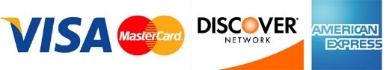 Name as it appears on credit card Credit Card NumberExpiration date3 or 4-digit Security CodeAmount (Please enter the full amount on Invoice) DateI AUTHORIZE AAIC LUXURY TRAVEL AND THEIR TRAVEL PARTNERS TO CHARGE MY CREDIT CARD IN THE AMOUNT  INDICATED ABOVE FOR ALL OR ANY OF THE CUSTOM VACATION PACKAGE COMPONENTS AIRFARE, HOTEL, TOURS, CAR RENTAL, TRANSFERS, TRIP INSURANCE, EVENT TICKETS, ETC., PURCHASED BY ME FOR MY VACATION/BUSINESS TRAVEL.  Signature                                                                                Travel Companion if paying with same card otherwise fill out separate forms.Name as it appears on passportDate of BirthEmail AddressMobile PhonePassport – Passenger #1Country of birthName as it appears on passportCountry of citizenshipPassport NumberExpiration dateIssue DateIssuing CityPassport – Passenger #2Country of birthName as it appears on passportCountry of citizenshipPassport NumberExpiration dateIssue DateIssuing CityFrequent Flyer ProgramsProgram nameAccount numberProgram nameAccount numberAirplane Travel PreferencesSeating  (e.g., First class, Business, Coach)Location(e.g., aisle, window, center, exit)Home Airport or GatewayHotel ProgramsHotel nameGuest numberHotel nameGuest numberHotel Room Preferences  Room Type (e.g., suite, king, double, single)Room View (Garden view, Ocean view)Special requests  (High Floor, Non Smoking, etc,)